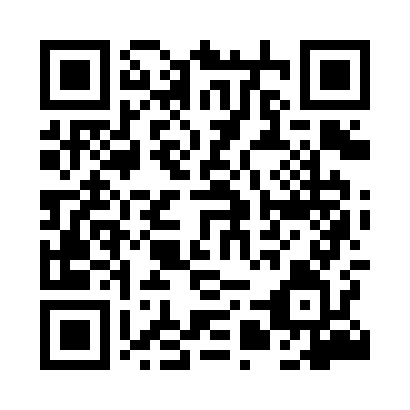 Prayer times for Dolega, PolandMon 1 Apr 2024 - Tue 30 Apr 2024High Latitude Method: Angle Based RulePrayer Calculation Method: Muslim World LeagueAsar Calculation Method: HanafiPrayer times provided by https://www.salahtimes.comDateDayFajrSunriseDhuhrAsrMaghribIsha1Mon4:126:0712:355:037:048:522Tue4:106:0512:355:047:068:543Wed4:076:0312:355:057:078:564Thu4:046:0112:345:067:098:585Fri4:015:5812:345:077:109:006Sat3:595:5612:345:087:129:027Sun3:565:5412:335:107:149:058Mon3:535:5212:335:117:159:079Tue3:505:5012:335:127:179:0910Wed3:485:4812:335:137:189:1111Thu3:455:4612:325:147:209:1312Fri3:425:4412:325:157:229:1613Sat3:395:4112:325:167:239:1814Sun3:365:3912:325:177:259:2015Mon3:335:3712:315:187:269:2216Tue3:305:3512:315:197:289:2517Wed3:285:3312:315:207:299:2718Thu3:255:3112:315:217:319:2919Fri3:225:2912:305:227:339:3220Sat3:195:2712:305:237:349:3421Sun3:165:2512:305:247:369:3722Mon3:135:2312:305:257:379:3923Tue3:105:2112:305:267:399:4224Wed3:075:1912:295:277:409:4425Thu3:045:1712:295:287:429:4726Fri3:015:1612:295:297:449:4927Sat2:575:1412:295:307:459:5228Sun2:545:1212:295:317:479:5529Mon2:515:1012:295:327:489:5730Tue2:485:0812:295:337:5010:00